مورخ ٢٣ نوامبر١٩١١ خطاب به جناب آقا میرزا اسداللّه و برخی احبای دیگر در منزل مبارک در پاریس: درباره احاطه و غلبه امراللّهحضرت عبدالبهاءاصلی فارسی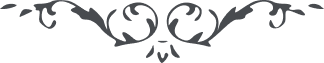 مورخ ٢٣ نوامبر١٩١١ خطاب به جناب آقا میرزا اسداللّه و برخی احبای دیگر در منزل مبارک در پاریس:
درباره احاطه و غلبه امراللّه
(خطابات جلد اول، ص. ۲۰۴) در گوشه کتاب خود بنويسيد و ثبت کنيد جميع صفوف عالم شکست خورده و می خورند. چند سال صبر و تأمل کنيد يعنی نورانيت بهاء اللّه آفاق را احاطه کند. 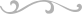 